ЈОВАН М. НАХМАН, редовни члан АИНС од 1999 године, редовни професор Електротехничког факултета у Београду у пензији, рођен је 20. августа 1936. године у Београду, од оца Марсела и мајке Леополдине, рођ. Черни. Дипломирао је на Енергетском одсеку Електротехничког факултета у Београду 1960. године, а докторску дисертацију одбранио 1969. године. Као стипендиста Alexander von Humboldt фондације у школској 1965/66 години боравио је на Техничкој високој школи у Штутгарту. Од 1960. године до октобра 2001. био је запослен на Електротехничком факултету у Београду. За доцента изабран је 1970, ванредног професора 1976, а редовног професора 1983. године. Предавао је предмете "Електране и разводна постројења" и "Општа енергетика" на дипломским студијама, и предмете "Високонапонска постројења" и "Поузданост електроенергетских система" на постдипломским студијама. Последња три предмета увео је у наставу. После одласка у пензију био је ангажован на изради више научно-истраживачких студија за потребе привреде.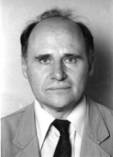 У више мандата био је старешина Енергетског одсека, шеф Катедре за електроенергетске системе и председник Комисије за научни рад Електротехничког факултета. Био је члан Студијског комитета за електроенергетска постројења CIGRE Париз, члан Извршног одбора и председник Студијског комитета за постројења југословенске секције CIGRE. Био је члан реадакционог одбора часописа “Електропривреда”. Био је рецензент за водеће светске часописе IEEE Trans. on Power delivery, IEEE Trans. on Reliability, IEE Proc. Pt. A and Pt. C, Reliability Engineering and System Safety, Microelectronics and Reliability. Био је члан Радне групе IEEE која је израдила амерички стандард “IEEE Guide for Safety in AC Substation Grounding” ANSI/IEEE 80-1988 и 2000, који је светска референца за област уземљења електроенергетских постројења. Био је верификатор неколико IEEE стандарда из области постројења. Добитник је награде Никола Тесла за научна остварења, Награде IEEE Power Engineering Society, Признања Заједнице југословенске електропривреде, Признања југословенског комитета CIRED и JUKO CIGRE, Повеље предузећа “Електродистрибуција-Београд”, Плакете ЈП “Електропривреда Србије” и ”Признање за животно дело“ од CIGRE Србије. Одликован је Орденом рада са златним венцем. Научна и стручна активност проф. Нахмана одвијала се у области уземљења, планирања и поузданости електроенергетских система у виду развоја и анализе математичких модела и експеримената на физичким моделима и реалним објектима. Из поменутих истраживања проистекли су југословенски прописи у области уземљења засновани на оригиналним критеријумима опасности који су су битно поједноставили пројектовање и омогућили прелаз градских нисконапонских мрежа на систем нуловања. Као типска решења у нашим мрежама усвојени су нискоомско уземљење средњенапонских дистрибутивних мрежа и оригинални концепт уземљења градских трансформаторских станица. Развијен је оригинални математички модел и одговарајући софтвер за прорачун карактеристика уземљивача које је користило неколико водећих пројектантских фирми за пројектовање у земљи и иностранству. Метода за прорачун отпора уземљивача, коју је развио са сарадницима, препоручује се у америчком стандарду ANSI/IEEE 80 1986 за примену код изразите нехомогености тла. Развијени софтвер за анализу поузданости постројења послужио је за типизацију пројектних решења ТС 400кВ/110кВ у мрежи Србије. Метода за прорачун минималних путева модификованих мрежа коју је предложио, у литератури се помиње као најбоља позната метода. Руководио је групом истраживача која је дошла до конструктивних решења за серију нисконапонских осигурача за фирму “Фабрика Електропорцелана” из Аранђеловца који су испитани су ВДЕ лабораторијама у С. Р. Немачкој, где су, због својих одличних карактеристика, добили право да носе ВДЕ знак.Аутор је монографије “Dependability of Engineering Systems, Springer Verlag” и има прилоге у 3 иностране монографије. Објавио је 3 монографије у земљи као једини аутор, 6 монографија као коаутор и едитор је 3 монографије. Има 81 рад и 6 дискусија у реномираним међународним часописима од чега 42 у IEEE Transactions, 25 реферата на међународним конференцијама, 41 рад у домаћим часописима и 77 реферата на домаћим конференцијама Десет реферата је било по позиву. Руководио је израдом 78 пројеката и студија. Укупан број цитата у иностраним часописима је 882. Руководио је израдом 47 магистарских и 24 докторских радова. Може се сматрати оснивачем домаће школе експерата за уземљемљивачле системе и експерата за поузданост електроенергетских система.